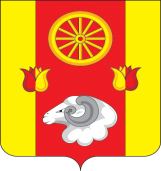 РОССИЙСКАЯ ФЕДЕРАЦИЯРОСТОВСКАЯ ОБЛАСТЬ РЕМОНТНЕНСКИЙ РАЙОН           МУНИЦИПАЛЬНОЕ ОБРАЗОВАНИЕ                                                                        «ПЕРВОМАЙСКОЕ СЕЛЬСКОЕ ПОСЕЛЕНИЕ»СОБРАНИЕ ДЕПУТАТОВ ПЕРВОМАЙСКОГО СЕЛЬСКОГО ПОСЕЛЕНИЯПОСЕЛЕНИЯРЕШЕНИЕ № 16918.08.2021                                                                                                        с. Первомайское                                                        «Об утверждении Порядка предоставления налоговых льгот по земельному налогуинвесторам, реализующим на территории Первомайского сельского поселения»Руководствуясь статьей 19 Федерального закона от 25.02.1999 № 39-ФЗ «Об инвестиционной деятельности в Российской Федерации, осуществляемой в форме капитальных вложений», в целях повышения эффективности экономического развития муниципального образования за счет привлечения инвестиций в сферу материального производства, стимулирования инвестиционной активности субъектов предпринимательской деятельности, Собрание депутатов Первомайского сельского поселения решило:    1.	Утвердить прилагаемый Порядок предоставления налоговых льгот по земельному налогу инвесторам, реализующим проекты на территории Первомайского сельского поселения.    2.   Настоящее Решение вступает в силу со дня официального опубликования.    3.   Администрации Первомайского сельского поселения привести муниципальные правовые акты в соответствие с настоящим решением в течение двух месяцев с момента вступления его в силу.  Председатель Собрания депутатов-Приложениек решению Собрания депутатовот 18.08.2021 № 169ПОРЯДОК предоставления налоговых льгот по земельному налогу инвесторам, реализующим проекты на территории   Первомайского сельского поселения (далее — Порядок)Настоящий Порядок принят в соответствии со статьей 19 Федерального закона от 25.02.1999 года № 39-ФЗ «Об инвестиционной деятельности в Российской Федерации, осуществляемой в форме капитальных вложений» и регулирует создание в Первомайском сельском поселении благоприятных условий для развития инвестиционной деятельности, осуществляемой в форме капитальных вложений.Общие положения.Настоящий Порядок определяет механизм и условия предоставления муниципальной поддержки в форме льготы по земельному налогу (далее - Льгота) инвесторам, реализующим инвестиционные проекты, которые включены в реестр инвестиционных проектов на территории Первомайского сельского поселения (далее - реестр инвестиционных проектов), в отношении земельных участков, используемых ими для реализации инвестиционных проектов.Пользователями Льготы, предоставляемой в соответствии с настоящим Порядком, являются инвесторы, осуществившие после 1 января 2022 года в рамках реализации инвестиционного проекта капитальные вложения в объекты производственных инвестиций, основные средства, расположенные на территории Первомайского  сельского поселения, в соответствии с приоритетными направлениями развития экономики сельского поселения.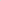 Приоритетными направлениями развития экономики Первомайского сельского поселения являются следующие виды экономической деятельности:- строительство социальных и социально значимых объектов; - развитие транспортных коммуникаций, транспорта и связи; - реализация инновационных проектов.1.4. Срок предоставления льготы - З года.1.5. Льгота предоставляется Инвестору один раз в течение срока реализации инвестиционного проекта, включенного в реестр инвестиционных проектов.2. Условия и порядок предоставления льготы по земельному налогуИнвестор может претендовать на получение муниципальной поддержки в форме льготы в случае использования земельного участка, находящегося в собственности либо в постоянном (бессрочном) пользовании, в целях реализации инвестиционного проекта.Налогоплательщик признается инвестором, имеющим право на предоставление льготы, на основе налогового соглашения, заключаемого между администрацией  Первомайского сельского поселения  (далее — администрация) и налогоплательщиком.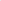 Налоговая льгота вступает в силу с 1 числа квартала, в котором было заключено налоговое соглашение.Налоговое соглашение заключается на основании следующих документов, направленных в адрес администрации:а) письменное заявление на имя главы Первомайского сельского поселения с просьбой заключить налоговое соглашение с указанием полного наименования юридического лица, индивидуального предпринимателя, местонахождения, основных видов хозяйственной деятельности, величины уставного капитала (для юридических лиц), вида вкладов в уставный капитал (для юридических лиц);б) копия свидетельства о постановке на учет в налоговом органе;в) справка банка, подтверждающая оплату заявленного уставного капитала или акт оценки имущественного вклада в уставный капитал (оригинал или нотариально заверенная копия);г) справка из налогового органа об отсутствии задолженности в бюджеты всех уровней по налогам, сборам и иным платежам, а также внебюджетным фондам;д) краткое описание (бизнес-план) инвестиционного проекта:укрупненный перечень вновь создаваемых или модернизируемых основных фондов с указанием срока ввода их в эксплуатацию;план - график и объемы намечаемых инвестиций;документ по оценке эквивалента стоимости вносимого имущества (в случае имущественных инвестиций);описание формы обеспечения налогового соглашения в случае невыполнения инвестиционного проекта (с приложением документов, подтверждающих обеспечение обязательств: гарантии банка, имущественный комплекс);е) письменное обязательство инвестора об установлении на объекте производственных инвестиций средней заработной платы в размере, не ниже сложившегося уровня среднего размера заработной платы по Ростовской области (по данным органов статистики), действующего в соответствующем периоде.Администрация Первомайского поселения в течение 30 дней со дня поступления в администрацию Первомайского поселения заявления и документов, указанных в пункте 2.3. настоящего Порядка, рассматривает представленные материалы и дает соответствующее заключение. 	В случае положительного заключения по результатам рассмотрения представленных материалов администрация Первомайского поселения и налогоплательщик (далее - заявитель) подписывают налоговое соглашение. Налоговое соглашение составляется в 3 экземплярах: 1 экз. — заявителю; 1 экз. — администрации поселения; 1 экз. - для налогового органа.Отказ в заключении налогового соглашения направляется заявителю в письменной форме с мотивированной причиной отказа.Основаниями для отказа в согласовании проекта решения являются:а) несоответствие заявителя требованиям, установленным пунктами 1.1.-1.3., пунктом 2.1. настоящего Порядка;б) непредставление или представление не в полном объеме документов, указанных в пункте 2.3. настоящего Порядка;в) недостоверность информации, содержащейся в представленных документахВ случае невыполнения условий, предусмотренных в налоговом соглашении:срока введения в эксплуатацию объектов производственных инвестиций;уменьшения величины вложенных инвестиций; досрочного расторжения налогового соглашения пользователем в одностороннем порядке;установления размера средней заработной платы ниже сложившегося уровня среднего размера заработной платы по Ростовской области (по данным органов статистики), налогоплательщик в бесспорном порядке выплачивает в бюджет Первомайского сельского поселения (далее — бюджет поселения  полную сумму налогов, которые не были внесены в течение всего срока пользования льготами по данному налоговому соглашению.3. Ограничения по предоставлению налоговых льготУстановить, что сумма выпадающих собственных доходов бюджета поселения от налоговых льгот, представленных в соответствии с настоящим Порядком, не может превышать  2  % объема фактических доходов бюджета Первомайского сельского поселения в расчете за 1 год.При превышении ограничения, установленного пунктом 3.1 Порядка, глава Первомайского  сельского поселения  выносит на рассмотрение представительного органа муниципального образования проект решения об ограничении предоставления Льготы при соблюдении следующей последовательности:снижение до 50 % установленной Льготы по земельному налогу;приостановка в текущем финансовом году действия Льготы, предоставляемой в соответствии с настоящим Порядком.3.3. Снижение льготы по земельному налогу вводится в действие с периода, следующего за отчетным, по итогам которого сумма выпадающих доходов бюджета Первомайского сельского поселения превысила величину, установленную в пункте            3. 1.Снижение льготы по земельному налогу устанавливается до конца финансового года.Использование средств, полученных в результате предоставления льготСредства, высвобожденные у налогоплательщика в результате использования Льготы, могут быть направлены исключительно на финансирование затрат на развитие предприятия, обеспечение занятости, сохранение и увеличение рабочих мест.Затратами на развитие предприятия, обеспечение занятости, сохранение и увеличение рабочих мест признаются:а) затраты на освоение новых видов продукции, технологических процессов, техническое перевооружение, подготовку и переподготовку кадров;б) затраты на долгосрочные инвестиции, связанные с новым строительством, реконструкцией, увеличением производственных мощностей, модернизацией основных фондов.Контроль и анализ эффективности действия льготКонтроль за выполнением налогового соглашения осуществляет администрация Первомайского сельского поселения.Налогоплательщики, пользующиеся Льготой, ежегодно (нарастающим итогом) представляют в администрацию поселения отчет о выполнении инвестиционного проекта:- расчет суммы средств, высвободившихся в результате применения Льготы, с визой налогового органа, составленный в сроки и по формам, установленным налоговым законодательством для соответствующих налогов и сборов, по которым применена льгота; - сроки и объемы выполненных работ в соответствии с планом-графиком инвестиционного проекта (размер вложенных производственных инвестиций должен быть отражен в формах статистической отчетности);- пояснительную записку, содержащую сведения о состоянии дел по проекту и направлении использования средств, высвободившихся в результате предоставления Льготы.Сведения, указанные в п. 5.2, должны быть представлены в сроки, предусмотренные законодательством для сдачи отчетов по соответствующим налогам и сборам, по которым применена Льгота.Администрация Первомайского сельского поселения ежегодно составляет аналитическую справку о результатах действия льготы, содержащую следующую информацию:- перечень налогоплательщиков, пользующихся льготой; сумма средств, высвободившихся у налогоплательщиков в результате предоставления Льготы, и направление их использования;- выводы о целесообразности применения установленной льготы.5.5. Аналитическая справка по результатам финансового года ежегодно предоставляется в представительный орган муниципального образования.Принято Собранием депутатовглава Первомайского сельского поселения                              О.Н. Репкина